Денсаулық апталығын өткізу туралы есеп                                                                                   Киров негізгі мектебі           Киров негізгі мектебінде 2 қыркүйектен 6 қыркүйек аралығында  балаларға арналған «Менің байлығым – менің отбасым!» ұранымен «Денсаулық апталығы» өтті .  	 «Апта» 2019ж. 2 қыркүйек күні өткен салтанатты жиылыспен басталды. Жиылыста оқушыларға «Апта» жоспары таныстырылды, мектеп директоры Р.М.таханова, дене тәрбиесі мұғалімі Жолдбай Ж  құттықтау сөзін сөйледі. Құттықтауларда салауатты өмір салтының маңызы туралы, денсаулықты сақтау мен күшейту үшін спортпен айналысу қажет екендігі туралы айтылды. 	Кітапханада «Қазақстанның жетістіктері» атты көрме қойылды. 	4 қыркүйек күні 2-8сынып оқушыларымен «Денсаулық сабақтары» өткізілді. 	3 – 6 қыркүйек аралығында төмендегі тақырыптар бойынша сұхбат өткізілді: «Оқушының күн тәртібі» «Біз спортпен дос боламыз» «Біз салауатты өмір салты үшін». 	6 қыркүйекте «Біз – спортшыл баламыз» атты көңілді старт өткізілді. Ол 1000 метрге жүгірумен аяқталды.          Сонымен қатар бұл күні «Денсаулық апталығының» жабылуына арналған салтанатты жиылыс өтті. Жиылыста қортындылар шығарылып жеңімпаздар марапатталды.                                  Мектеп директоры:                    Р.М.Таханова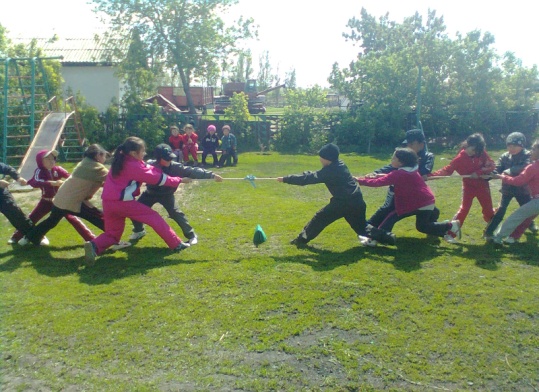 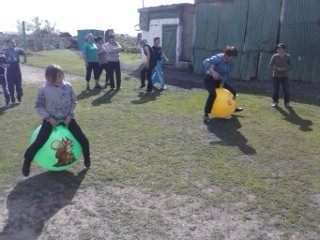 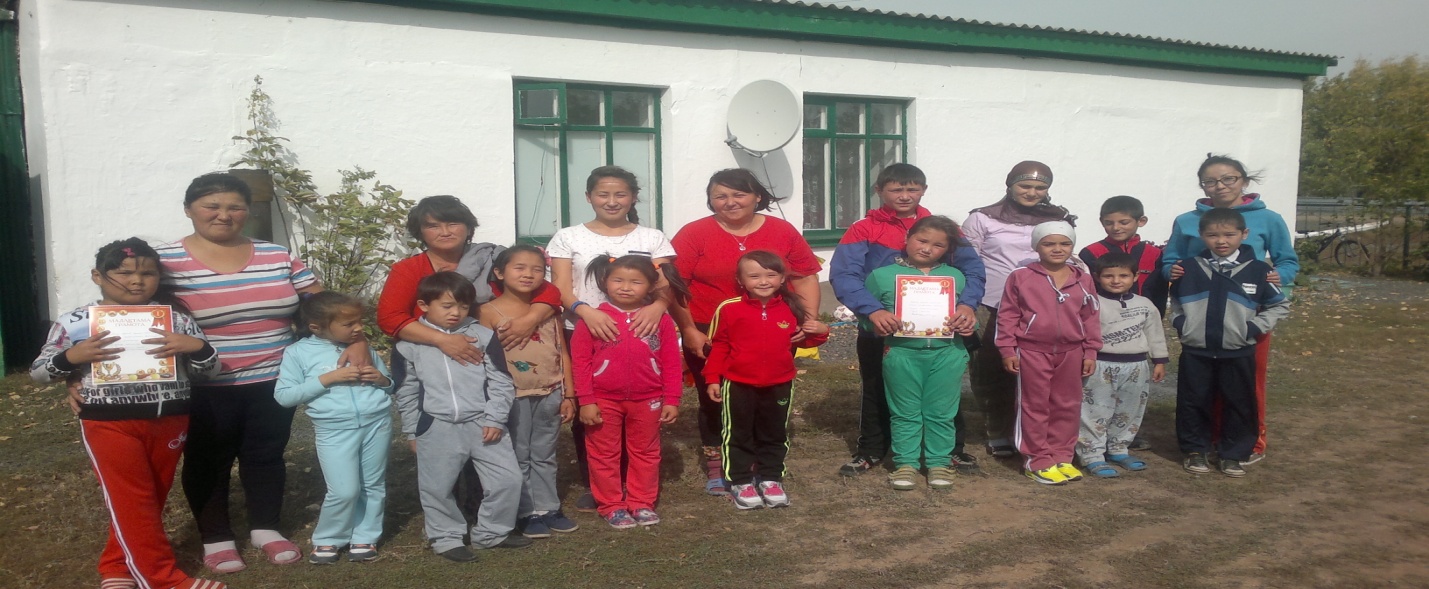 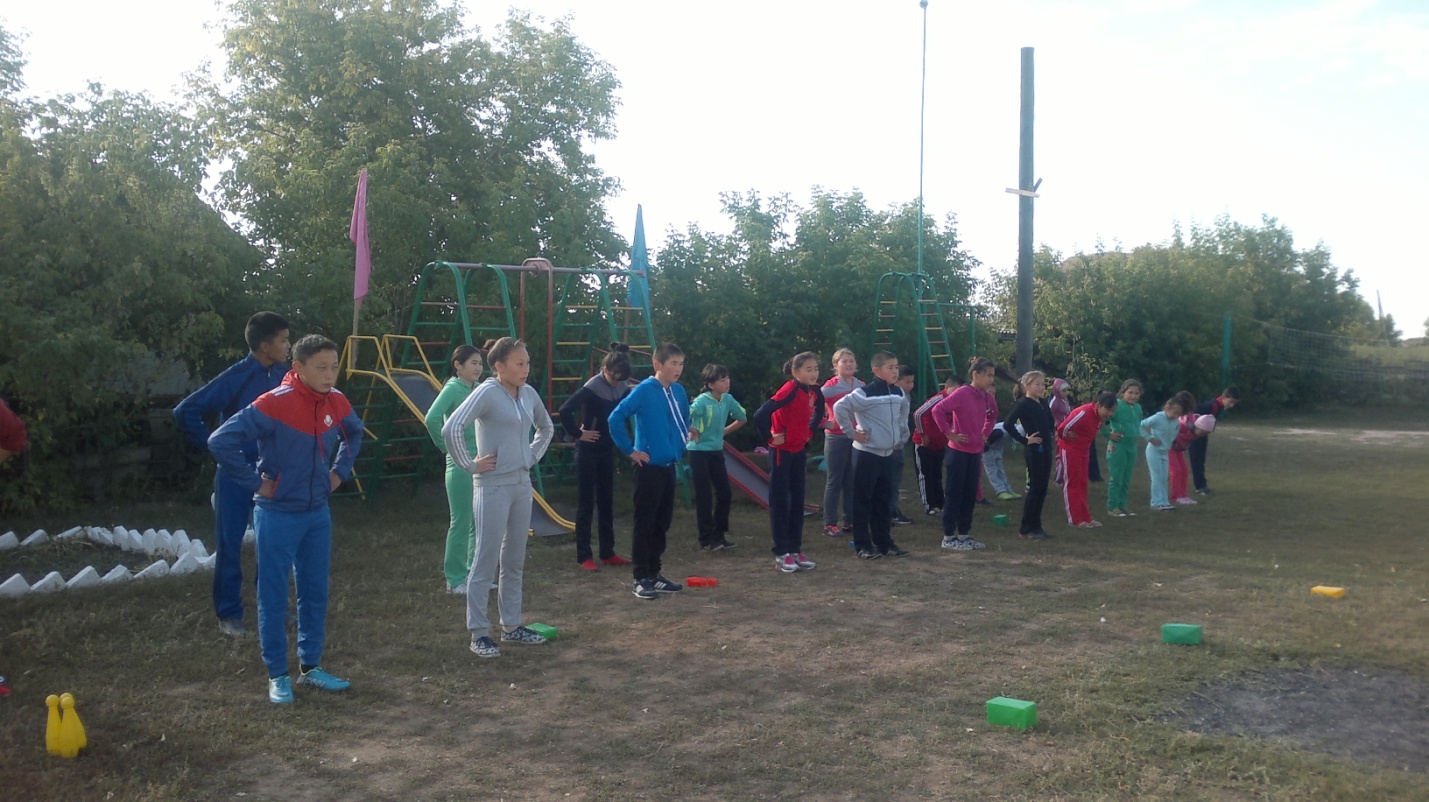 